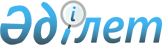 Об утверждении минимального размера расходов на управление объектом кондоминиума и содержание общего имущества объекта кондоминиума по району Беимбета Майлина на 2024 годРешение маслихата района Беимбета Майлина Костанайской области от 29 февраля 2024 года № 82
      В соответствии с пунктом 1 статьи 10-3 Закона Республики Казахстан "О жилищных отношениях", приказом исполняющего обязанности Министра индустрии и инфраструктурного развития Республики Казахстан от 30 марта 2020 года № 166 "Об утверждении Методики расчета сметы расходов на управление объектом кондоминиума и содержание общего имущества объекта кондоминиума, а также методики расчета минимального размера расходов на управление объектом кондоминиума и содержание общего имущества объекта кондоминиума" (зарегистрировано в Реестре государственной регистрации нормативных правовых актов за № 20284) маслихат района РЕШИЛ:
      1. Утвердить минимальный размер расходов на управление объектом кондоминиума и содержание общего имущества объекта кондоминиума на 2024 год в сумме 38,51 тенге за один квадратный метр в месяц.
      2. Настоящее решение вводится в действие по истечении десяти календарных дней после дня его первого официального опубликования.
       "СОГЛАСОВАНО"
      Руководитель государственного учреждения
      "Отдел жилищно-коммунального хозяйства,
      пассажирского транспорта и автомобильных
      дорог акимата района Беимбета Майлина"
      ________________________ С. Кабенов
      "29" февраля 2024 года
					© 2012. РГП на ПХВ «Институт законодательства и правовой информации Республики Казахстан» Министерства юстиции Республики Казахстан
				
      Председатель маслихата района 

Д. Мартин
